MENSA AKTIVITY ve třídě sluníčko v KVĚTNUS nejmladšími dětmi jsme v květnu zkoušeli navlékat korálky, vkládací skládačky se zvířátky a také konstruktivní stavebnici SEVA. Motoriku jsme procvičili s hrou „Rybářská horečka“. K cvičení jsme využili také herní prvky (trampolína a klaouzačka). Děti také zkoušely vytvářet obrázky na magnetické podložky za pomocí geometrických tvarů.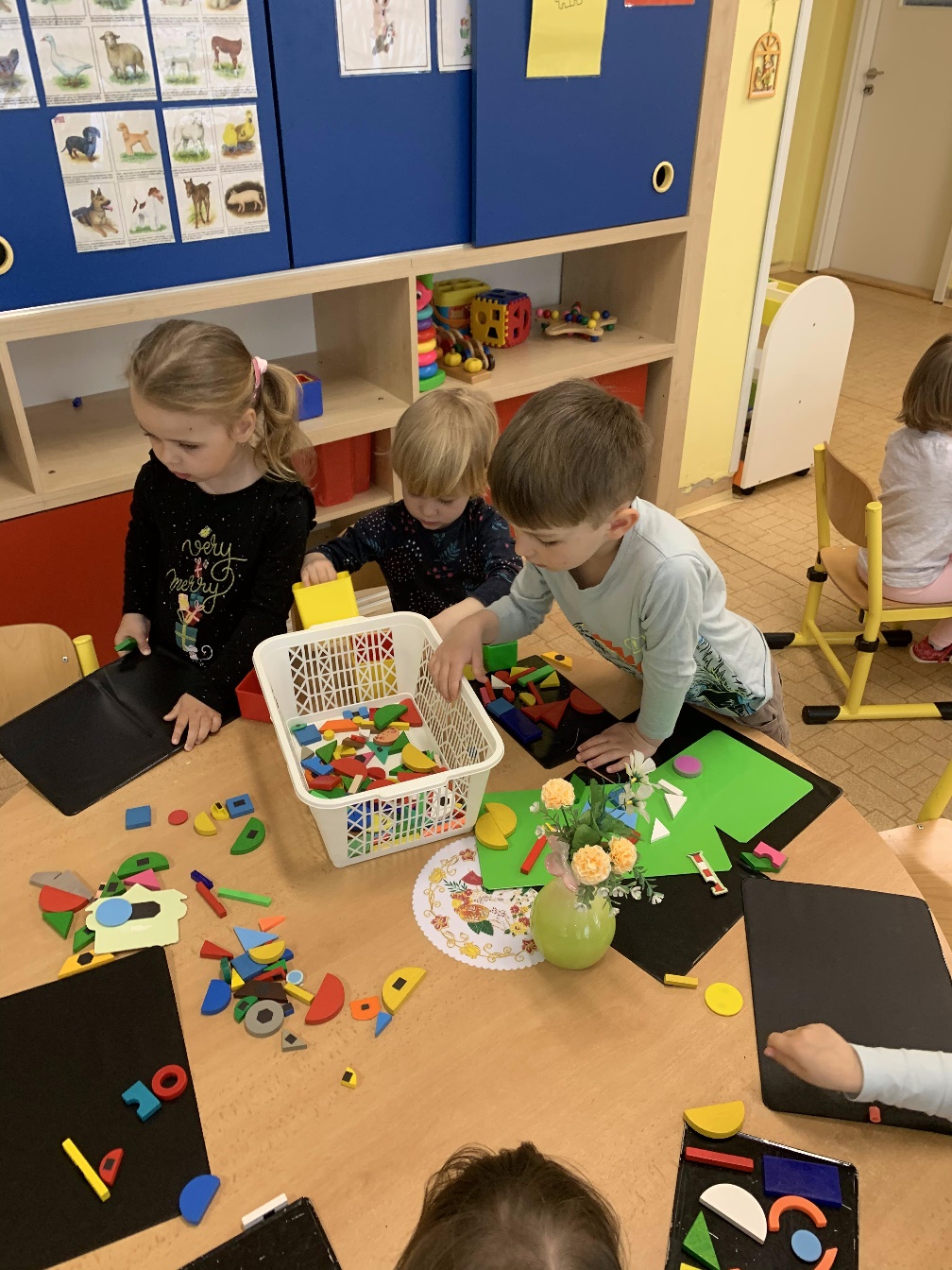 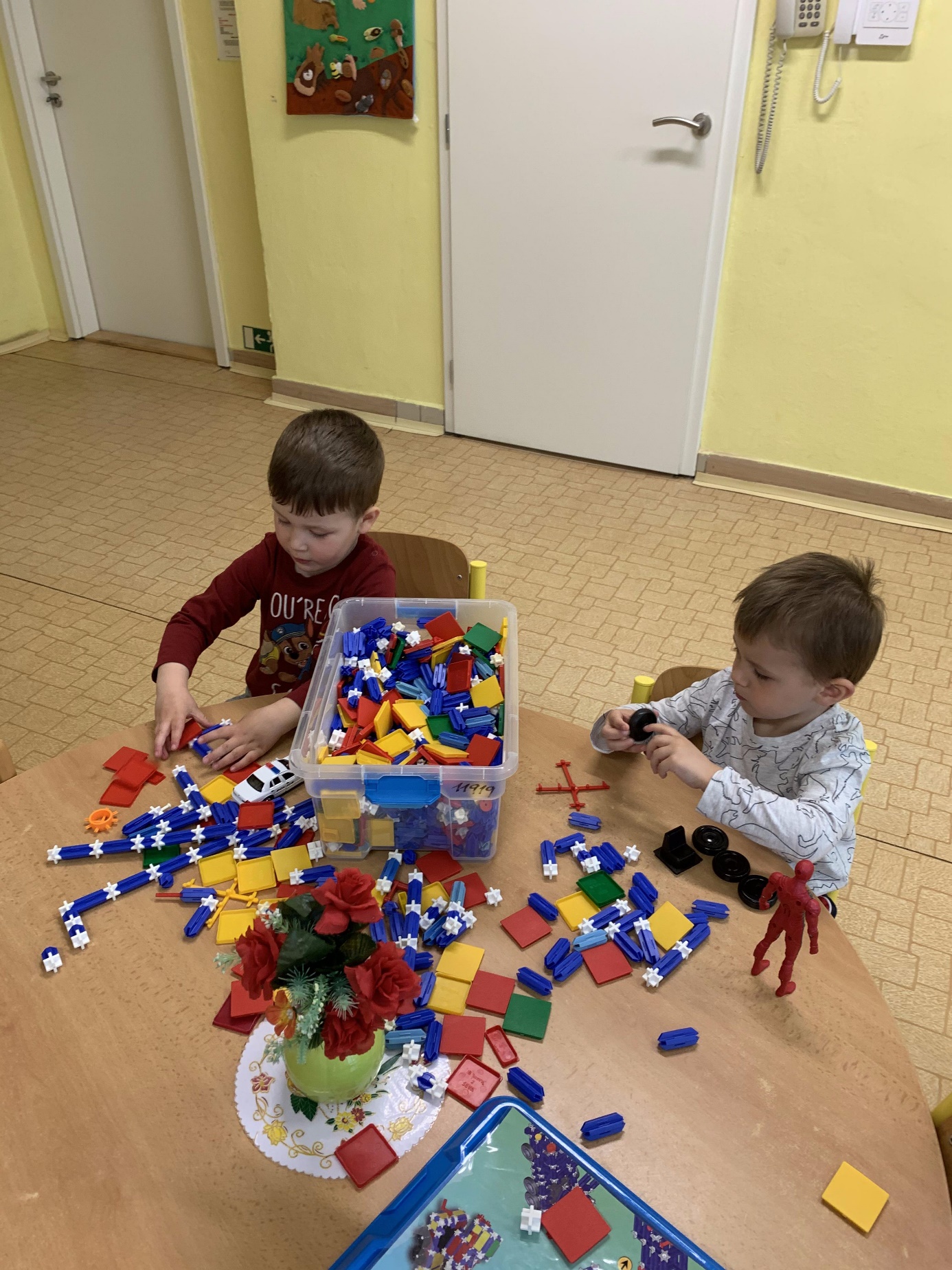 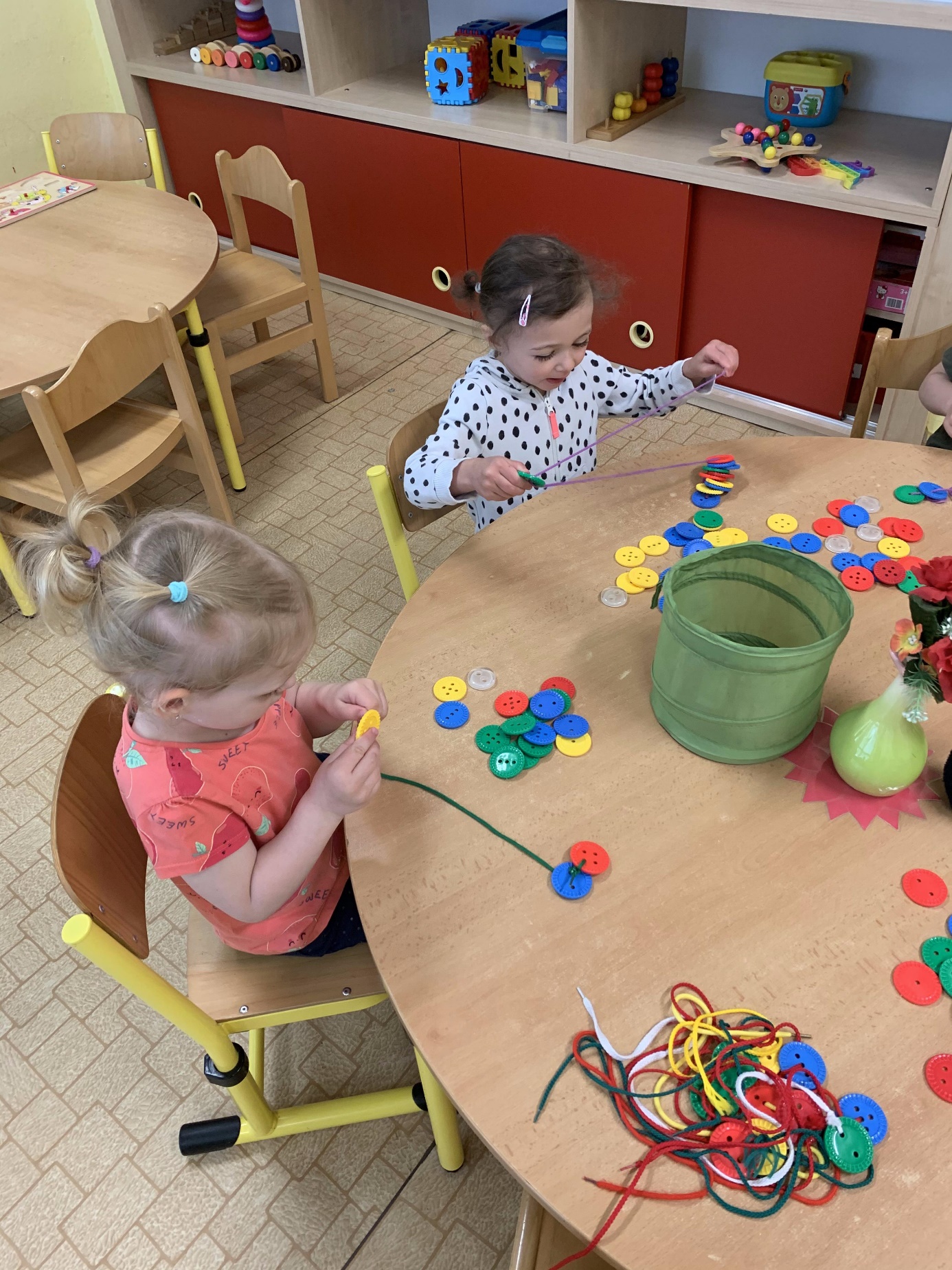 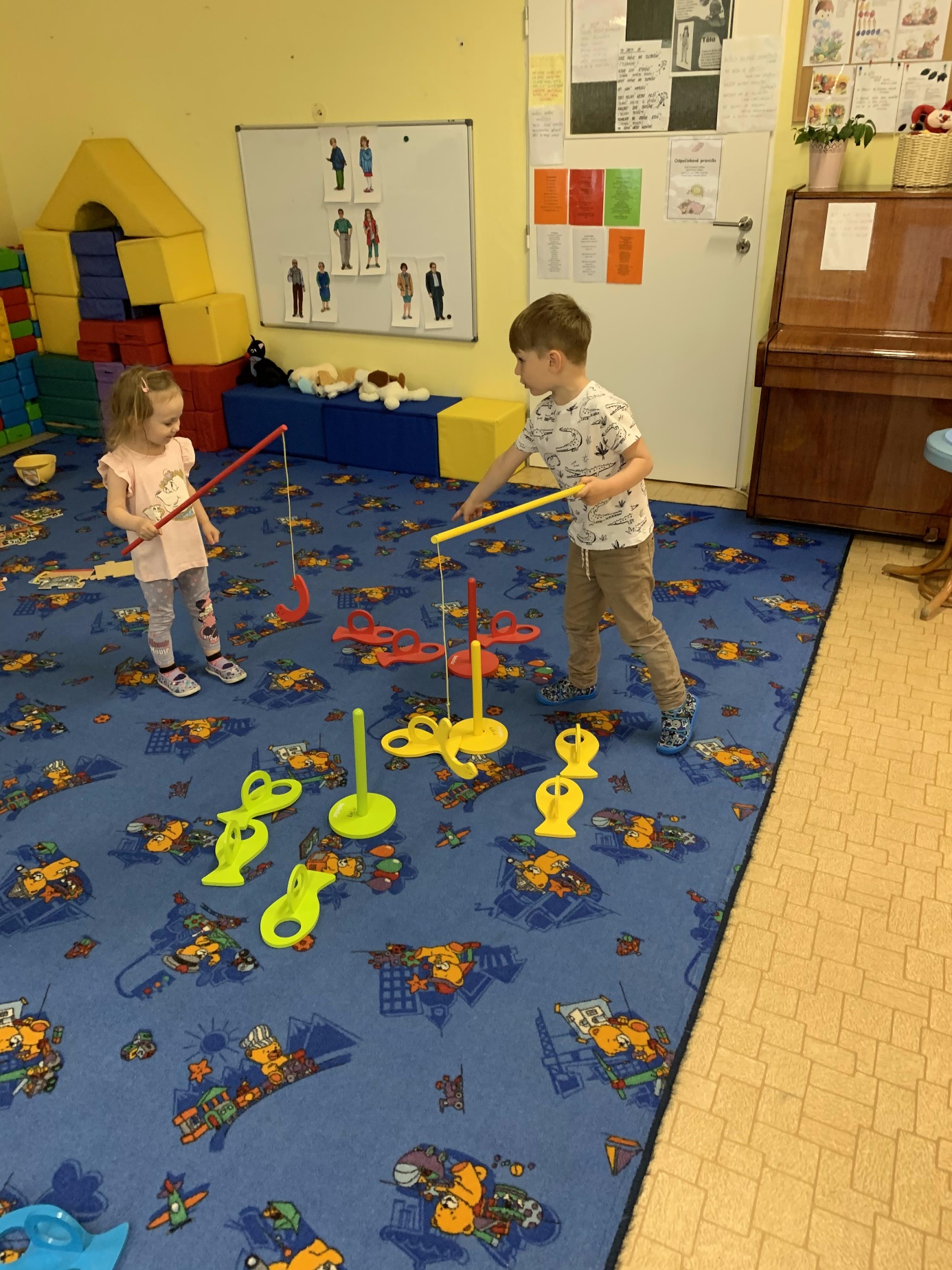 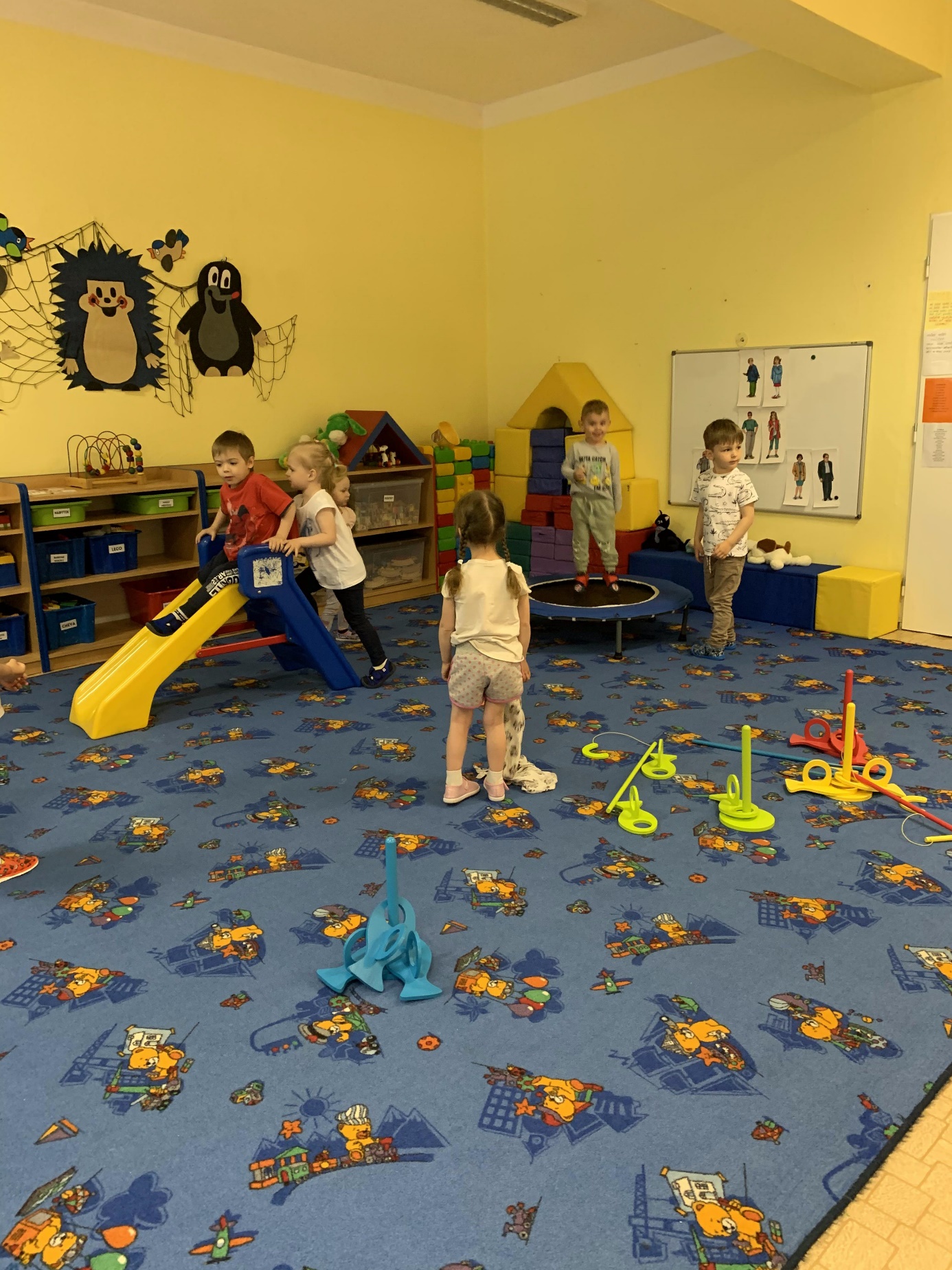 